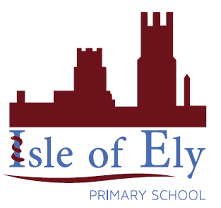 Learning, growing, achieving togetherAn Active Learning Trust AcademyPupil Wellbeing Policy March 2021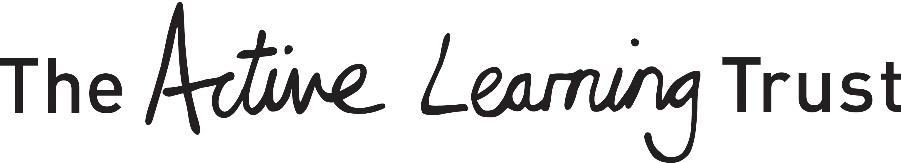 Inclusion Lead: Laura FieldingMental Health Lead: Jessica OversonSENDCO: Christine BurnfordTHRIVE practitioners: Hayley Ashman, Kelly ParkerWhy mental health and wellbeing is important1.1	At Isle of Ely Primary School, we aim to promote positive mental health and wellbeing for our whole school community (children, staff, parents and carers), and recognise how important mental health and emotional wellbeing is to our lives in just the same way as physical health. We recognise that children’s mental health is a crucial factor in their overall wellbeing and can affect their learning and achievement. All children go through ups and downs during their school career and some face significant life events. In 2017, about 1 in 10 children aged 5 to 16 had a diagnosable mental health need and these can have an enormous impact on quality of life, relationships and academic achievement. In many cases it is life-limiting. 1.2	The Department for Education (DfE) recognises that “in order to help their children succeed; schools have a role to play in supporting them to be resilient and mentally healthy”. Schools can be a place for children and young people to experience a nurturing and supportive environment that has the potential to develop self-esteem and give positive experiences for overcoming adversity and building resilience. For some, school will be a place of respite from difficult home lives and offer positive role models and relationships, which are critical in promoting children’s wellbeing and can help engender a sense of belonging and community. 1.3	Our role in school is to ensure that children are able to manage times of change and stress, and that they are supported to reach their potential or access help when they need it. We also have a role to ensure that children learn about what they can do to maintain positive mental health, what affects their mental health, how they can help reduce the stigma surrounding mental health issues, and where they can go if they need help and support.1.4	Our aim is to help develop the protective factors which build resilience to mental health problems and to be a school where:All children are valuedChildren have a sense of belonging and feel safeChildren feel able to talk openly with trusted adults about their problems without feeling any stigmaPositive mental health is promoted and valuedBullying is not toleratedThe purpose of the policy2.1	This policy sets out:How we promote positive mental healthHow we prevent mental health problemsHow we identify and support children with mental health needs.How we train and support all staff to understand mental health issues and spot early warning signs to help prevent or address mental health problemsKey information about some common mental health problemsWhere parents, staff and children can get further advice and supportDefinition of mental health and wellbeing3.1	We use the World Health Organisation’s definition of mental health and wellbeing “a state of well-being in which every individual realises his or her own potential, can cope with the normal stresses of life, can work productively and fruitfully, and is able to make a contribution to her or his community”.3.2	Mental health and wellbeing is not just the absence of mental health problems. We want all children/young people to:Feel confident in themselvesBe able to express a range of emotions appropriatelyBe able to make and maintain positive relationships with othersCope with the stresses of everyday lifeManage times of stress and be able to deal with changeLearn and achieve.How the policy was developed and who was consulted4.1	The development of this policy was led by our Inclusion Lead for Social, Emotional and Mental Health Needs, our Mental Health Lead and SENDCO, in consultaion with children, staff, parents and carers, the school’s THRIVE practitioners and local mental health professionals (Child and Adolescent Mental Health Service (CAMHS).  The policy was shared with staff and parents and feedback informed the policy4.2	In developing this policy we have taken account of:Children and Young People’s Mental Health: State of the Nation 2016Promoting children and young people’s emotional health and wellbeing, Public Health England 2015Preparing to teach about mental health, PSHE Association 2015Mental Health and Behaviour in Schools, DfE 2014Supporting children with medical conditions, DfE 2014Links to other policies5.1	This policy links to our policies on Safeguarding, Anti-bullying, SEND and PSHE. Links with the school’s Behaviour Policy are especially important because behaviour, whether it is disruptive, withdrawn, anxious, depressed or otherwise, may be related to an unmet mental health need. A whole school approach to promoting positive mental health6.1	We take a whole school approach to promoting positive mental health that aims to help children become more resilient, happy and successful and to prevent problems before they arise. This encompasses the following aspects:Creating an ethos, policies and behaviours that support mental health and resilince, and which everyone understands. Helping children to develop social relationships, support each other and seek help when they need it.Helping children to be resilient learnersTeaching children social and emotional skills and an awareness of mental healthEarly identification of children who have mental health needs and planning support to meet their needs, including working with specialist servicesEffectively working with parents and carersSupporting and training staff to develop their skills and their own resilience.6.2	We also recognise the role that stigma can play in preventing understanding and awareness of mental health issues. We therefore aim to create an open and positive culture that encourages discussion and understanding of these issues. Staff roles and responsibilties, including those with specific responsiblities7.1	We believe that all staff have a responsibility to promote positive mental health, and to understand about protective and risk factors for mental health. Some children will require additional help and all staff should have the skills to look out for early warning signs of mental health problems and ensure that children with mental health needs get early intervention and the support they need. 7.2	All staff understand about possible risk factors that might make some children more likely to experience problems, such as: physical long-term illness, having a parent who has a mental health problem, death and loss, including loss of friendships, family breakdown and bullying. They should also understand the factors that protect childrne from adversity, such as self-esteem, communication and problem-solving skills, a sense of worth and belonging and emotional literacy (see appendix 1 on risk and protective factors).7.3	Within the school the Thrive practitioners, Mental Health lead, SENDCO and Inclusion lead work closely together to ensure mental health is a school priority. Thrive practitioners:Deliver high quality interventions to support children who are struggling with their mental healthMental Health LeadLeads and works with other staff to coordinate whole school activities to promote positive mental health and wellbeingProvides advice and support to staff and organises training and updatesSENDCOIs the first point of contact with mental health services, and makes individual refferals to them.Inclusion LeadLeads on PSHE teaching about mental healthMonitors mental health across the schoolProvides support to the mental health lead and SENDCO 7.4	We recognise that many behaviours and emotional problems can be supported within the School environment, or with advice from externaal professionals. Some children will need more intensive support at times, and there are a range of mental health professionals and organisations that provide support to children with mental health needs and their families. Supporting children’s positive mental health8.1	We believe the School has a key role in promoting children’s positive mental health and helping to prevent mental health problems. Our School has developed a range of strategies and approaches including:Campaigns and assemblies to raise awareness of mental healthWhole class THRIVE sessions, where children work together to solve problems THRIVE interventions, where identified children spend time with the THRIVE practitioners learning strategies to support their mental healthTransitions are carefully planned for to ensure they support children’s mental health, especially the transition between Year 6 and Secondary. Worry boxes in classes where children can anonymously share worries or concernss in classTHRIVE teaching programme which focuses on cognitive behavioural therapyCircle timesMental Health week- whole school focus on doing things which make us feel goodDisplays and information around the School about positive mental health and where to go for help and supportStaff mental health leafletNurture (THRIVE) groups8.2	Through PSHE we teach the knowledge and social and emotional skills that will help children to be more resilient, understand about mental health and be less affected by the stigma of mental health problems.Identifying, referring and supporting children with mental health needs9.1	Our approach:Provide a safe environment to enable children to express themselves and be listened toEnsure the welfare and safety of children are paramountIdentify appropriate support for children based on their needs using THRIVEInvolve parents and carers when their child needs supportInvolve children in the care and support they haveMonitor, review and evaluate the support with children and keep parents and carers updated.Early identification10.1	Our identification system involves a range of processes. We aim to identify children with mental health needs as early as possible to prevent things getting worse. We do this in different ways including:Analysing behaviour, exclusions, medical record and attendanceUsing THRIVE profiling termly to identify children who may need supportStaff to report concerns about individual children to the relevant leadsWorry boxes in each class for children to raise concerns which are checked by the class teachersPupil progress meetings half termlyRegular meetings for staff to raise concernsGathering information from previous school at transferParents eveningsEnabling children to raise concerns to any member of staffEnabling parents and carers to raise concerns to any member of staff10.2	All staff at Isle of Ely Primary school have read the protective and risk factors (Appendix 1), types of mental health needs (Appendix 2) and signs that might mean a pupil is experiencing mental health problems. Any member of staff concerned about a pupil will take this seriously and talk to the Mental Health Lead, Inclusion Lead, SENDCO or Safeguarding leads. 10.3	These signs might include:Isolation from friends and family and becoming socially withdrawmChanges in activity or mood or eating/sleeping habitsFailing academic achievementTalking or joking about self-harm or suicideExpressing feelings of failure, uselessness or loss of hopeSecretive behaviourAn increase in lateness or absenteeismNot wanting to do PE or get changed for PEWearing long sleeves in hot weatherDrugs or alcohol misusePhyiscal signs of harm that are repeated or appear non-accidentalRepeated phyiscal pain or nausea with no evident cause10.4	Staff are aware that mental needs, such as anxiety, might appear as non compliant, disruptive or aggressive behaviour which could include problems with attention or hyperactivity. This may be related to home problems, difficulties with learning, peer relationships or development.10.5	If there is a concern that a pupil is in danger of immediate harm then the School’s child protection procedures are followed. If there is a medical emergency then the School’s procedures for medical emergencies are followed. Disclosures and confidentiality11.1	We recognise how important it is that staff are calm, supportive and non-judgemental to children who disclose a concern about themselves or a friend. The emotional and physical safety of our children is paramount and staff listen rather than advise. Staff make it clear to children that the concern will be shared with the Inclusion Lead or Safeguarding Lead and recorded, in order to provide appropriate support to the pupil. All disclosures are recorded on myconcern. Involving parents and carers12.1	Promoting mental health - We recognise the important role parents and carers have in promoting and supporting the mental health and wellbeing of their children, and in particular supporting children who do have mental health needs. 12.2	To support parents and carers:We provide information and websites on mental health issues and local wellbeing and parenting programmes, which can be accessed on the school website. The information includes who parents can talk to if they have concerns about their own child or a friend of their child and where parents can access support for themselves.The PSHE curriculum is shared with parents on the school website which includes mental health topics12.3	Supporting parents and carers with children with mental health needs - We are aware that parents and carers react in different ways to knowing their child has a mental health problem and we will be sensitive nad supportive. We also aim to reassure by explaining that mental health problems are common, that the school has experience of working with similar issues and that help and advice are available.12.4	When a concern has been raised, the school will:Contact parents and carers and meet with themOffer information to take away and places to seek further informationBe available for follow up callsMake a record of the meetingAgree a mental health Individual Care Plan including clear next stepsDiscuss how the parents and carers can support their childKeep parents and carers up to date and fully informed of decisions about the support and interventions provided.12.5	Parents and carers will always be informed if their child is at risk of danger and children may choose to tell their parents and carers themselves. We give children the option of informing their parents and carers about their mental health needs for themselves or of accompanying and supporting them to do so.12.6	We make every effort to support parents and carers to access services where appropriate. Our primary concern is the children, and in the rare event that parents and carers are not accessing services we will seek advice from the Local Authority. We also provide information for parents and carers to access support for their own mental health needs. Monitoring and review13.1	This policy is reviewed at least annually by the mental health lead. There are monthly mental health meetings which includes the mental health lead, SENDCO and Inclusion lead where the policy and procedures are monitored. Appendix 1Protective and Risk factors (adapted from Mental Health and Behvaiour DfE March 2016)Appendix 2 Specific mental health needs most commonly seen in school-aged childrenFor information see Annex C Main Types of Mental Health NeedsMental Health and Behaviour in School DfE March 2016https://www.gov.uk/government/publications/mental-health-and-behaviour-in-schools--2Annex C includes definitions, signs and symptoms and suggested interventions forAnxiety (including panic attacks, phobias and Obsessive Compulsive Disorder OCD)DepressionEating DisordersSubstance MisuseSelf-HarmAppendix 3Where to get information and supportFor support on specific mental health needsAnxiety UK www.anxietyuk.org.uk OCD UK www.ocduk.orgDepression Alliance www.depressionalliance.orgEating Disorders www.b-eat.co.uk and www.inourhands.com National Self- Harm Network www.nshn.co.uk and www.selfharm.co.ukSuicidal thoughts www.papyrus-uk.orgFor general information and supportwww.youngminds.org.uk champions young people’s mental health and wellbeingwww.mind.org.uk advice and support on mental health problemswww.minded.org.uk (e-learning)www.time-to-change.org,uk tackles the stigma of mental healthwww.rethink.org challenges attitudes towards mental healthLead author/initiator(s): Deputy HeadReview Date: September 2022Version No: 001 Ratified by: Isle of Ely Primary School Local Governing BodyDate Ratified: 23 March 2021Signed : Signed : Review Timetable: Annual Review Review: The document should be updated annually after ratification or earlier if there is any new local or national guidance, changes in process or legislation. Purpose of Document: This policy sets out how we promote positive mental health and prevent mental health problems.  How we identify and support children with mental health needs, and how we train and support all staff to understand mental health issues.To comply with;Children and Young People’s Mental Health: State of the Nation 2016Promoting children and young people’s emotional health and wellbeing, Public Health England 2015Preparing to teach about mental health, PSHE Associattion 2015Mental Health and Behaviour in Schools, DfE 2014Supporting children with medical conditions, DfE 2014 Links to other policies:This policy links to our policies on Safeguarding, Anti-bullying, SEND, PSHE, and Behaviour.Implementation: The policy was shared with staff and parents and feedback informed the policy.Dissemination: The policy will be available to all staff, teaching and non-teaching, and to the wider public via the website. Risk factorsProtective factorsIn the ChildGenetic influencesSpecific development delayCommunication difficultiesPhysical illnessAcademic failureLow self-esteemSENDBeing female (in younger children)Secure attachment experienceOutgoing temperament as an infantGood communication skills, sociabilityBeing a planner and having a belief in controlHumourProblem solving skills and a positive attitudeExperiences of success and achievementFaith or spiritualityCapacity to reflectIn the FamilyOvert parental conflict including domestic violenceFamily breakdown (including where children are taken into care or adoptedInconsistent or unclear disciplineHostile and rejecting relationshipsFailure to adapt to a child’s changing needsPhysical, sexual, emotional abuse or neglectInconsistent or unclear disciplineHostile and rejecting relationshipsParental psychiatric illnessParental criminality, alcoholism or personality disorderDeath or loss- including loss of friendshipAt least one good parent-child relationship (or one supportive adult)AffectionClear, consistent disciplineSupport for educationSupportive long termrelationship or the absence of severe discordIn the SchoolBullyingDiscriminationBreakdown in or lack of positive friendshipsNegative peer influencesPeer pressurePoor pupil to teacher relationshipsClear policies on behaviour and bullying‘Open door’ policy for children to raise problemsA whole school approach to promoting good mental healthPositive classroom management A sense of belongingPositive peer influencesIn the CommunitySocio-economic disadvantageHomelessnessDisaster, accidents, war or other overwhelming eventsDiscriminationOther significant life eventsWider supportive networkGood housingHigh standard of livingHigh morale school with positive policies for behaviour, attitudes and anti-bullyingOpportunities for valued social rolesRange of sport/leisure